Meatballs in Tomato SauceTomato Sauce450g fresh tomatoes finely chopped or 1 x 480g tin chopped tomatoes1 medium onion finely chopped2 tsp. tomato pureeSalt and pepper to taste1 tbsp. olive oilPour oil in saucepan and add onionCook for 2 minutes and add the rest of ingredientsStir well and leave to cook slowly for ½ hour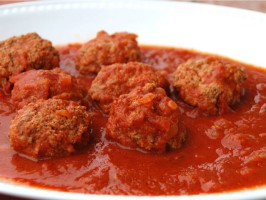 Check for taste and consistencyMeatballs250g lean minced lamb1 finely chopped onion1 tsp. oregano30g. fresh wholemeal breadcrumbs1 tsp chopped or pureed garlic1 tsp. barbeque sauceSalt and pepperPut all the ingredients in a bowl or mixer and mix wellDivide and shape the mixture into small ballsPlace on a well-greased tinCook in a medium oven for about 45 minutesRemove from the oven, drain away the excess fat and add to the tomato sauceBeans Burgers1 green pepper chopped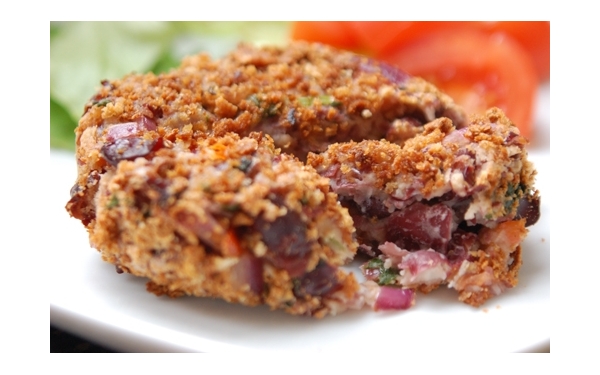 2 tbs. olive oil1 onion finely chopped1 carrot finely chopped1 clove garlic crushed½ tsp. ground coriander½ tsp. ground cumin2 x 800g tins mixed beans salad drained1 tbsp. tomato puree60g fresh wholemeal breadcrumbs60g grated cheese (optional)Heat oil in a pan, add onion and cook for 5 minutesAdd carrot, green pepper, garlic and spices and cook for 5 minutes, remove from heat Mash beans in a large bowl and add tomato puree and the onion mixture, and mix wellShape into burgers and place on a greased baking trayCook for about 25 minutes in a preheated oven gas mark 6Mixed Bean Stew1 800g mixed bean salad1 finely chopped onion 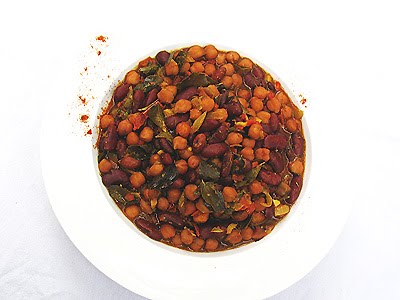 4 fresh tomatoes finely chopped1½ pepper (red, green, yellow) diced2 carrots diced1 tsp tomato puree1 tbsp. olive oil1 tsp. crushed garlic1 tsp. thymeSalt and pepper to tasteCook onion in oil for 2 minutesAdd garlic and cook for another 3 minutesMix in tomato puree and add the rest of the ingredients plus the drained and rinsed beansCook for ½ hour at gas mark 6 – stirring occasionallyA just seasoning and serve